Музей ВОВ        15 апреля нашему классу посчастливилось попасть в администрацию Свердловского района.  Наших ребят пригласили в музей, посвященный Великой Отечественной войне. Все экспонаты этого музея были собраны школами Свердловского района.        В зале были представлены разные экспозиции, посвященные не только ВОВ, но и Афганистанской, Столбам, Роеву ручью  и  другие.      Ребята с большим интересом слушали Светлану Владимировну, которая рассказала нам о тех вещах, которые хранятся в музее. 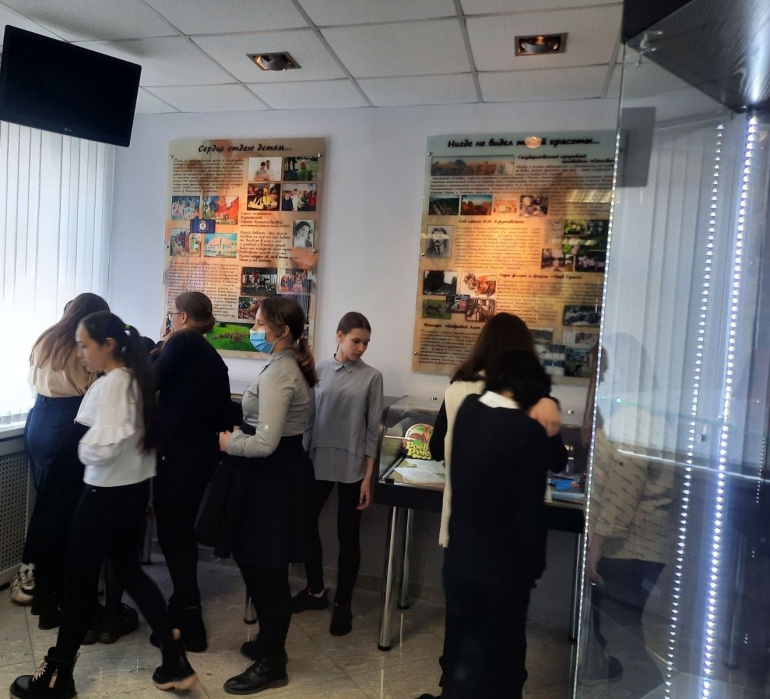 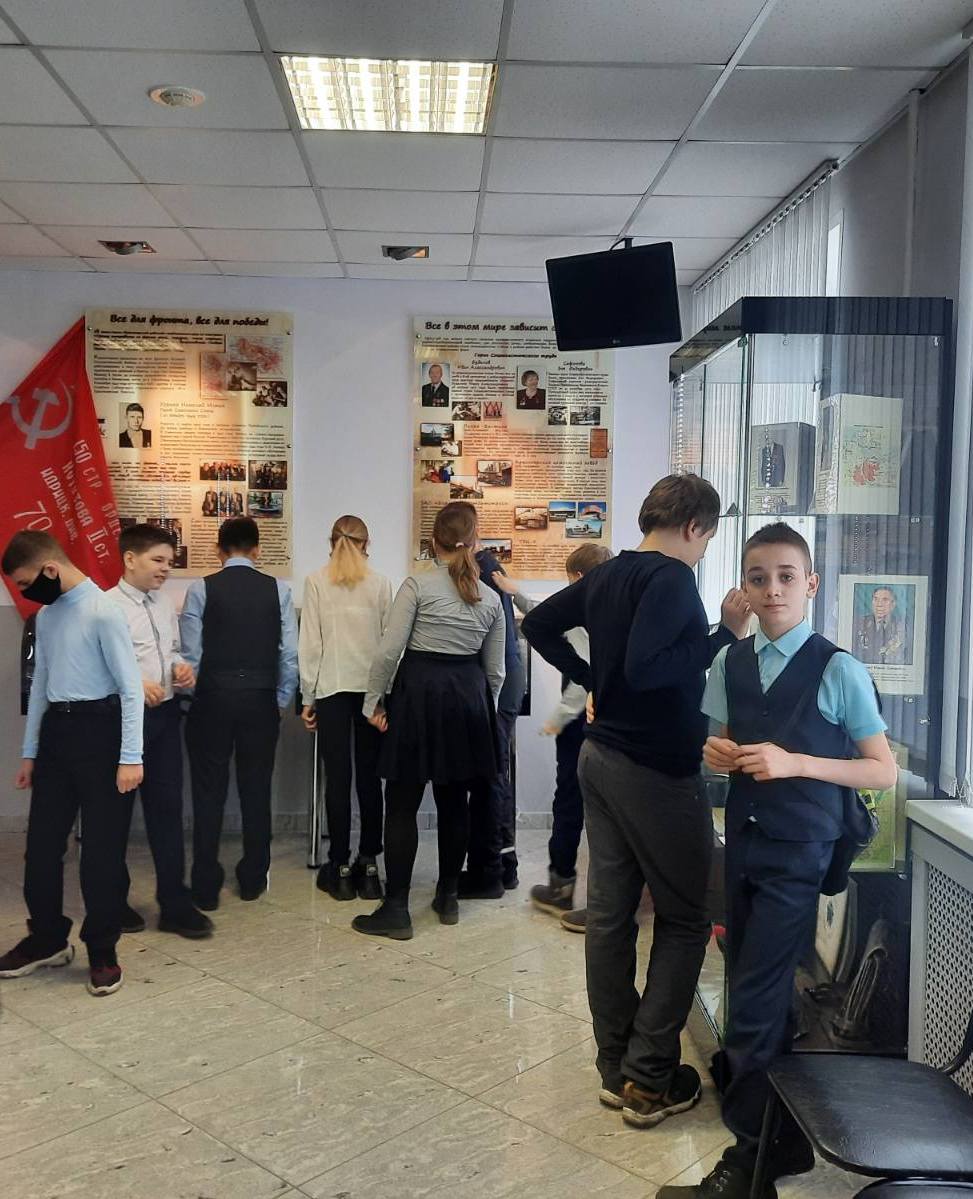 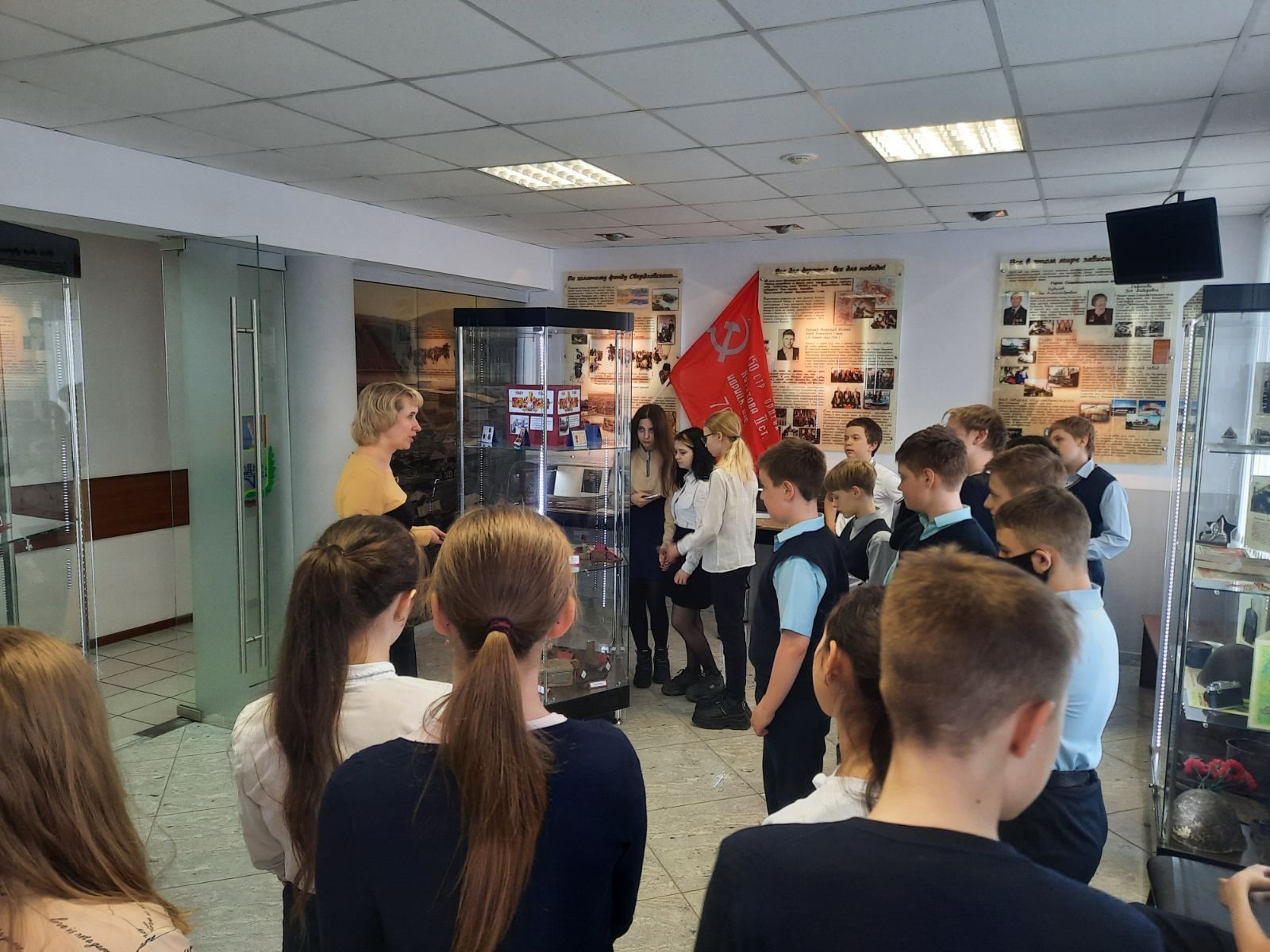 